 Piła, dnia 28.03.2024 r.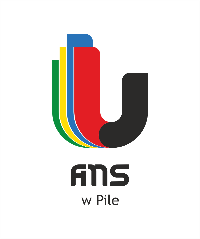 AG-2240/01/24Wyniki postępowania przetargowego„Przebudowa w zakresie dostosowania do ochrony przeciwpożarowej budynku Dom Studenta Akademii Nauk Stosowanych im. Stanisława Staszica w Pile”Działając na podstawie art. 253 ust. 2 ustawy z 11 września 2019 r. – Prawo zamówień publicznych (Dz.U. poz. 2019 ze zm.) – dalej ustawa Pzp, zamawiający informuje, że dokonał wyboru oferty najkorzystniejszej. Jako ofertę najkorzystniejszą uznano ofertę, złożoną przez wykonawcęZakład Ogólnobudowlany MARK Mariusz Kądziołka, ul. Słowackiego 23, 64-830 SzamocinWykonawcy, którzy złożyli oferty: UB SZAŁATA SP. Z O.O., ul. Wiślana 44A/1, 60-401 PoznańPrzedsiębiorstwo WENO Sp. z o.o. Sp.k., ul. Mostowa 2, 64-800 ChodzieżPPHU TEL-POŻ-SYSTEM „ISKRA” Sp. z o.o., ul. Krańcowa 11, 61-022 PoznańCJMS Sp. z o.o., ul. 14 Lutego 27, 64-920 PiłaSkór-bud usługi remontowo-budowlane Damian Skóra, ul. Dworcowa 12 64-820 SzamocinZakład Ogólnobudowlany MARK Mariusz Kądziołka, ul. Słowackiego 23, 64-830 SzamocinNova Term Budownictwo sp. z o.o., ul. Wronia 1, 64-920 PiłaStreszczenie i porównanie złożonych ofert							            (-) Dorota Łuczkowska							         Specjalista ds. administracjiNr ofertyKryterium cena181,70289,40374,66499,54590,686100,00785,37